INDICAÇÃO Nº 5386/2018Indica ao Poder Executivo Municipal a limpeza e reparos na iluminação pública, na pública denominada Vale das Flores, entre os bairros Vila Brasil e Vila Pacheco. Excelentíssimo Senhor Prefeito Municipal, Nos termos do Art. 108 do Regimento Interno desta Casa de Leis, dirijo-me a Vossa Excelência para sugerir que, por meio dos setores competentes seja providenciada a limpeza, retirada de entulhos, corte do mato alto e reparos na iluminação pública.  Justificativa:Recepcionei moradores desta região da cidade na Câmara Municipal, que demonstraram enorme insatisfação com a atual situação que está a Praça Vale das Flores, entre as ruas Bahia e Rio Grande do Sul, no bairro Vila Brasil. Moradores apresentaram além de fotos do local, relataram fatos de assaltos ocorridos nos últimos, devido o local está com iluminação prejudicada e o mato no entorno muito alto, facilitando a aglomeração de pessoas mal intencionadas e dificultando a fiscalização e abordagem da Polícia Militar ou da Guarda Municipal. Este ponto da cidade necessita urgente dos seguintes serviços citados, além de uma analise técnica para melhorar o tráfego e a visão no período noturno.  Plenário “Dr. Tancredo Neves”, em 05 de dezembro de 2.018.Ducimar de Jesus CardosoKADU GARÇOM  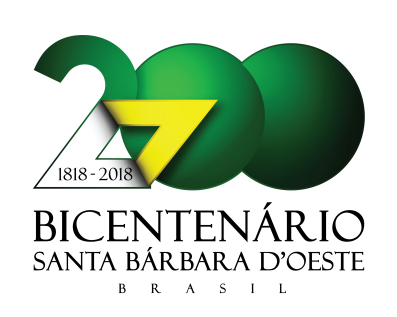 -Presidente-